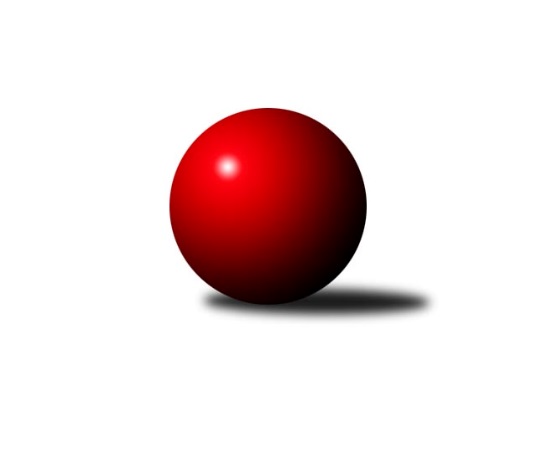 Č.3Ročník 2021/2022	24.5.2024 Jihomoravský KP1 sever 2021/2022Statistika 3. kolaTabulka družstev:		družstvo	záp	výh	rem	proh	skore	sety	průměr	body	plné	dorážka	chyby	1.	TJ Sokol Brno IV	3	2	0	1	15.5 : 8.5 	(24.0 : 12.0)	2498	4	1740	758	30	2.	KK Mor.Slávia Brno D	3	2	0	1	15.0 : 9.0 	(17.5 : 18.5)	2474	4	1703	772	42.7	3.	KK Orel Telnice	3	2	0	1	14.5 : 9.5 	(22.5 : 13.5)	2501	4	1724	777	32	4.	SKK Veverky Brno	3	2	0	1	14.0 : 10.0 	(18.0 : 18.0)	2421	4	1695	726	41.7	5.	KK Mor.Slávia Brno C	3	2	0	1	12.0 : 12.0 	(16.5 : 19.5)	2501	4	1733	768	43.3	6.	TJ Sokol Husovice D	2	1	0	1	9.0 : 7.0 	(13.0 : 11.0)	2518	2	1768	750	48	7.	KK Orel Ivančice	2	1	0	1	8.0 : 8.0 	(12.0 : 12.0)	2464	2	1741	724	52	8.	KS Devítka Brno	2	1	0	1	7.0 : 9.0 	(12.5 : 11.5)	2417	2	1702	715	64.5	9.	SK Brno Žabovřesky	2	1	0	1	6.0 : 10.0 	(7.0 : 17.0)	2571	2*	1808	763	20	10.	KK Velen Boskovice	3	1	0	2	11.0 : 13.0 	(19.0 : 17.0)	2400	2	1695	705	50.7	11.	SOS Židenice	3	1	0	2	11.0 : 13.0 	(17.5 : 18.5)	2409	2	1705	704	49	12.	KK Mor.Slávia Brno B	3	1	0	2	9.0 : 15.0 	(15.5 : 20.5)	2586	2	1771	815	40	13.	KK Slovan Rosice C	2	0	0	2	4.0 : 12.0 	(9.0 : 15.0)	2455	0	1719	737	50.5Tabulka doma:		družstvo	záp	výh	rem	proh	skore	sety	průměr	body	maximum	minimum	1.	KK Orel Telnice	2	2	0	0	13.5 : 2.5 	(17.5 : 6.5)	2630	4	2679	2581	2.	SKK Veverky Brno	2	2	0	0	12.0 : 4.0 	(13.0 : 11.0)	2528	4	2569	2487	3.	KK Mor.Slávia Brno C	2	2	0	0	11.0 : 5.0 	(13.5 : 10.5)	2490	4	2545	2435	4.	KK Mor.Slávia Brno B	1	1	0	0	7.0 : 1.0 	(9.0 : 3.0)	2638	2	2638	2638	5.	KK Mor.Slávia Brno D	1	1	0	0	7.0 : 1.0 	(7.5 : 4.5)	2487	2	2487	2487	6.	TJ Sokol Husovice D	1	1	0	0	7.0 : 1.0 	(7.0 : 5.0)	2664	2	2664	2664	7.	KK Velen Boskovice	1	1	0	0	7.0 : 1.0 	(7.0 : 5.0)	2460	2	2460	2460	8.	KK Orel Ivančice	1	1	0	0	6.0 : 2.0 	(8.0 : 4.0)	2541	2	2541	2541	9.	KS Devítka Brno	1	1	0	0	6.0 : 2.0 	(8.0 : 4.0)	2500	2	2500	2500	10.	TJ Sokol Brno IV	1	1	0	0	6.0 : 2.0 	(7.0 : 5.0)	2541	2	2541	2541	11.	SOS Židenice	2	1	0	1	8.0 : 8.0 	(12.0 : 12.0)	2423	2	2433	2412	12.	KK Slovan Rosice C	1	0	0	1	2.0 : 6.0 	(5.0 : 7.0)	2507	0	2507	2507	13.	SK Brno Žabovřesky	1	0	0	1	0.0 : 8.0 	(0.0 : 12.0)	0	0*	0	0Tabulka venku:		družstvo	záp	výh	rem	proh	skore	sety	průměr	body	maximum	minimum	1.	SK Brno Žabovřesky	1	1	0	0	6.0 : 2.0 	(7.0 : 5.0)	2571	2	2571	2571	2.	TJ Sokol Brno IV	2	1	0	1	9.5 : 6.5 	(17.0 : 7.0)	2455	2	2455	2455	3.	KK Mor.Slávia Brno D	2	1	0	1	8.0 : 8.0 	(10.0 : 14.0)	2468	2	2482	2454	4.	SOS Židenice	1	0	0	1	3.0 : 5.0 	(5.5 : 6.5)	2395	0	2395	2395	5.	TJ Sokol Husovice D	1	0	0	1	2.0 : 6.0 	(6.0 : 6.0)	2371	0	2371	2371	6.	SKK Veverky Brno	1	0	0	1	2.0 : 6.0 	(5.0 : 7.0)	2314	0	2314	2314	7.	KK Slovan Rosice C	1	0	0	1	2.0 : 6.0 	(4.0 : 8.0)	2403	0	2403	2403	8.	KK Orel Ivančice	1	0	0	1	2.0 : 6.0 	(4.0 : 8.0)	2387	0	2387	2387	9.	KK Orel Telnice	1	0	0	1	1.0 : 7.0 	(5.0 : 7.0)	2371	0	2371	2371	10.	KS Devítka Brno	1	0	0	1	1.0 : 7.0 	(4.5 : 7.5)	2333	0	2333	2333	11.	KK Mor.Slávia Brno C	1	0	0	1	1.0 : 7.0 	(3.0 : 9.0)	2523	0	2523	2523	12.	KK Velen Boskovice	2	0	0	2	4.0 : 12.0 	(12.0 : 12.0)	2370	0	2413	2327	13.	KK Mor.Slávia Brno B	2	0	0	2	2.0 : 14.0 	(6.5 : 17.5)	2560	0	2617	2502Tabulka podzimní části:		družstvo	záp	výh	rem	proh	skore	sety	průměr	body	doma	venku	1.	TJ Sokol Brno IV	3	2	0	1	15.5 : 8.5 	(24.0 : 12.0)	2498	4 	1 	0 	0 	1 	0 	1	2.	KK Mor.Slávia Brno D	3	2	0	1	15.0 : 9.0 	(17.5 : 18.5)	2474	4 	1 	0 	0 	1 	0 	1	3.	KK Orel Telnice	3	2	0	1	14.5 : 9.5 	(22.5 : 13.5)	2501	4 	2 	0 	0 	0 	0 	1	4.	SKK Veverky Brno	3	2	0	1	14.0 : 10.0 	(18.0 : 18.0)	2421	4 	2 	0 	0 	0 	0 	1	5.	KK Mor.Slávia Brno C	3	2	0	1	12.0 : 12.0 	(16.5 : 19.5)	2501	4 	2 	0 	0 	0 	0 	1	6.	TJ Sokol Husovice D	2	1	0	1	9.0 : 7.0 	(13.0 : 11.0)	2518	2 	1 	0 	0 	0 	0 	1	7.	KK Orel Ivančice	2	1	0	1	8.0 : 8.0 	(12.0 : 12.0)	2464	2 	1 	0 	0 	0 	0 	1	8.	KS Devítka Brno	2	1	0	1	7.0 : 9.0 	(12.5 : 11.5)	2417	2 	1 	0 	0 	0 	0 	1	9.	SK Brno Žabovřesky	2	1	0	1	6.0 : 10.0 	(7.0 : 17.0)	2571	2* 	0 	0 	1 	1 	0 	0	10.	KK Velen Boskovice	3	1	0	2	11.0 : 13.0 	(19.0 : 17.0)	2400	2 	1 	0 	0 	0 	0 	2	11.	SOS Židenice	3	1	0	2	11.0 : 13.0 	(17.5 : 18.5)	2409	2 	1 	0 	1 	0 	0 	1	12.	KK Mor.Slávia Brno B	3	1	0	2	9.0 : 15.0 	(15.5 : 20.5)	2586	2 	1 	0 	0 	0 	0 	2	13.	KK Slovan Rosice C	2	0	0	2	4.0 : 12.0 	(9.0 : 15.0)	2455	0 	0 	0 	1 	0 	0 	1Tabulka jarní části:		družstvo	záp	výh	rem	proh	skore	sety	průměr	body	doma	venku	1.	KS Devítka Brno	0	0	0	0	0.0 : 0.0 	(0.0 : 0.0)	0	0 	0 	0 	0 	0 	0 	0 	2.	SKK Veverky Brno	0	0	0	0	0.0 : 0.0 	(0.0 : 0.0)	0	0 	0 	0 	0 	0 	0 	0 	3.	SOS Židenice	0	0	0	0	0.0 : 0.0 	(0.0 : 0.0)	0	0 	0 	0 	0 	0 	0 	0 	4.	TJ Sokol Brno IV	0	0	0	0	0.0 : 0.0 	(0.0 : 0.0)	0	0 	0 	0 	0 	0 	0 	0 	5.	SK Brno Žabovřesky	0	0	0	0	0.0 : 0.0 	(0.0 : 0.0)	0	0 	0 	0 	0 	0 	0 	0 	6.	KK Orel Ivančice	0	0	0	0	0.0 : 0.0 	(0.0 : 0.0)	0	0 	0 	0 	0 	0 	0 	0 	7.	KK Velen Boskovice	0	0	0	0	0.0 : 0.0 	(0.0 : 0.0)	0	0 	0 	0 	0 	0 	0 	0 	8.	KK Slovan Rosice C	0	0	0	0	0.0 : 0.0 	(0.0 : 0.0)	0	0 	0 	0 	0 	0 	0 	0 	9.	KK Orel Telnice	0	0	0	0	0.0 : 0.0 	(0.0 : 0.0)	0	0 	0 	0 	0 	0 	0 	0 	10.	TJ Sokol Husovice D	0	0	0	0	0.0 : 0.0 	(0.0 : 0.0)	0	0 	0 	0 	0 	0 	0 	0 	11.	KK Mor.Slávia Brno C	0	0	0	0	0.0 : 0.0 	(0.0 : 0.0)	0	0 	0 	0 	0 	0 	0 	0 	12.	KK Mor.Slávia Brno D	0	0	0	0	0.0 : 0.0 	(0.0 : 0.0)	0	0 	0 	0 	0 	0 	0 	0 	13.	KK Mor.Slávia Brno B	0	0	0	0	0.0 : 0.0 	(0.0 : 0.0)	0	0 	0 	0 	0 	0 	0 	0 Zisk bodů pro družstvo:		jméno hráče	družstvo	body	zápasy	v %	dílčí body	sety	v %	1.	Petr Žažo 	KK Mor.Slávia Brno C 	3	/	3	(100%)	6	/	6	(100%)	2.	Jiří Krev 	SOS Židenice 	3	/	3	(100%)	5.5	/	6	(92%)	3.	Vladimír Veselý 	SKK Veverky Brno 	3	/	3	(100%)	5	/	6	(83%)	4.	Petr Večeřa 	SKK Veverky Brno 	3	/	3	(100%)	5	/	6	(83%)	5.	František Kramář 	KK Mor.Slávia Brno D 	3	/	3	(100%)	3.5	/	6	(58%)	6.	Igor Sedlák 	TJ Sokol Husovice D 	2	/	2	(100%)	4	/	4	(100%)	7.	Petr Kremláček 	KK Orel Ivančice 	2	/	2	(100%)	4	/	4	(100%)	8.	Ondřej Němec 	KK Mor.Slávia Brno B 	2	/	2	(100%)	4	/	4	(100%)	9.	Marek Rozsíval 	TJ Sokol Brno IV 	2	/	2	(100%)	4	/	4	(100%)	10.	Magda Winterová 	KK Slovan Rosice C 	2	/	2	(100%)	4	/	4	(100%)	11.	Jiří Šimeček 	KK Orel Telnice 	2	/	2	(100%)	3	/	4	(75%)	12.	Soňa Lahodová 	SOS Židenice 	2	/	2	(100%)	3	/	4	(75%)	13.	Tomáš Rak 	SKK Veverky Brno 	2	/	2	(100%)	3	/	4	(75%)	14.	Jaromíra Čáslavská 	SKK Veverky Brno 	2	/	2	(100%)	2	/	4	(50%)	15.	Roman Janderka 	KK Mor.Slávia Brno D 	2	/	2	(100%)	2	/	4	(50%)	16.	Pavel Dvořák 	KK Orel Telnice 	2	/	3	(67%)	5	/	6	(83%)	17.	Miroslav Oujezdský 	KK Mor.Slávia Brno C 	2	/	3	(67%)	5	/	6	(83%)	18.	Jana Fialová 	KK Velen Boskovice  	2	/	3	(67%)	5	/	6	(83%)	19.	Zdenek Pokorný 	KK Orel Telnice 	2	/	3	(67%)	4	/	6	(67%)	20.	František Hrazdíra 	KK Orel Telnice 	2	/	3	(67%)	3.5	/	6	(58%)	21.	František Ševčík 	KK Velen Boskovice  	2	/	3	(67%)	3	/	6	(50%)	22.	Petr Lang 	KK Mor.Slávia Brno B 	2	/	3	(67%)	3	/	6	(50%)	23.	Petr Woller 	SOS Židenice 	2	/	3	(67%)	3	/	6	(50%)	24.	Lukáš Chadim 	TJ Sokol Brno IV 	1.5	/	2	(75%)	3	/	4	(75%)	25.	Jaroslav Sláma 	KS Devítka Brno 	1	/	1	(100%)	2	/	2	(100%)	26.	Vojtěch Šmarda 	KK Orel Ivančice 	1	/	1	(100%)	2	/	2	(100%)	27.	Petr Papoušek 	KK Velen Boskovice  	1	/	1	(100%)	2	/	2	(100%)	28.	Jan Svoboda 	KK Orel Ivančice 	1	/	1	(100%)	2	/	2	(100%)	29.	Eduard Ostřížek 	SK Brno Žabovřesky  	1	/	1	(100%)	2	/	2	(100%)	30.	Oldřich Šikula 	SK Brno Žabovřesky  	1	/	1	(100%)	2	/	2	(100%)	31.	Mirek Mikáč 	KK Orel Telnice 	1	/	1	(100%)	2	/	2	(100%)	32.	Lenka Indrová 	KK Mor.Slávia Brno C 	1	/	1	(100%)	2	/	2	(100%)	33.	Petr Kouřil 	SK Brno Žabovřesky  	1	/	1	(100%)	1	/	2	(50%)	34.	Milan Hepnárek 	SK Brno Žabovřesky  	1	/	1	(100%)	1	/	2	(50%)	35.	Pavel Mecerod 	KK Slovan Rosice C 	1	/	1	(100%)	1	/	2	(50%)	36.	Petr Michálek 	KK Velen Boskovice  	1	/	1	(100%)	1	/	2	(50%)	37.	Jiří Martínek 	KS Devítka Brno 	1	/	1	(100%)	1	/	2	(50%)	38.	Radim Kozumplík 	TJ Sokol Husovice D 	1	/	1	(100%)	1	/	2	(50%)	39.	Michaela Šimková 	KK Mor.Slávia Brno D 	1	/	1	(100%)	1	/	2	(50%)	40.	Milan Čech 	KK Slovan Rosice C 	1	/	1	(100%)	1	/	2	(50%)	41.	Petra Rejchrtová 	KK Mor.Slávia Brno D 	1	/	1	(100%)	1	/	2	(50%)	42.	Jan Veselovský 	TJ Sokol Husovice D 	1	/	1	(100%)	1	/	2	(50%)	43.	Pavel Suchan 	SOS Židenice 	1	/	2	(50%)	3	/	4	(75%)	44.	Oldřich Kopal 	KS Devítka Brno 	1	/	2	(50%)	3	/	4	(75%)	45.	Stanislav Barva 	KS Devítka Brno 	1	/	2	(50%)	2.5	/	4	(63%)	46.	Miroslav Vítek 	TJ Sokol Brno IV 	1	/	2	(50%)	2	/	4	(50%)	47.	Petr Chovanec 	TJ Sokol Husovice D 	1	/	2	(50%)	2	/	4	(50%)	48.	Milan Mikáč 	KK Orel Telnice 	1	/	2	(50%)	2	/	4	(50%)	49.	Petr Trusina 	TJ Sokol Husovice D 	1	/	2	(50%)	2	/	4	(50%)	50.	Karel Gabrhel 	TJ Sokol Husovice D 	1	/	2	(50%)	2	/	4	(50%)	51.	Petr Juránek 	KS Devítka Brno 	1	/	2	(50%)	2	/	4	(50%)	52.	Zdeněk Holoubek 	TJ Sokol Brno IV 	1	/	2	(50%)	2	/	4	(50%)	53.	Jaromír Klika 	KK Orel Ivančice 	1	/	2	(50%)	2	/	4	(50%)	54.	Martin Večerka 	KK Mor.Slávia Brno D 	1	/	2	(50%)	2	/	4	(50%)	55.	Ivo Mareček 	KK Velen Boskovice  	1	/	2	(50%)	2	/	4	(50%)	56.	Jiří Kisling 	KK Mor.Slávia Brno D 	1	/	2	(50%)	1.5	/	4	(38%)	57.	Ondřej Peterka 	KK Orel Ivančice 	1	/	2	(50%)	1	/	4	(25%)	58.	Zdeněk Žižlavský 	KK Mor.Slávia Brno C 	1	/	2	(50%)	1	/	4	(25%)	59.	Tereza Nová 	KK Mor.Slávia Brno D 	1	/	3	(33%)	4	/	6	(67%)	60.	Ivo Hostinský 	KK Mor.Slávia Brno B 	1	/	3	(33%)	3	/	6	(50%)	61.	Antonín Pitner 	KK Velen Boskovice  	1	/	3	(33%)	3	/	6	(50%)	62.	Veronika Semmler 	KK Mor.Slávia Brno B 	1	/	3	(33%)	3	/	6	(50%)	63.	Radka Šindelářová 	KK Mor.Slávia Brno D 	1	/	3	(33%)	2.5	/	6	(42%)	64.	Dalibor Lang 	KK Mor.Slávia Brno B 	1	/	3	(33%)	2.5	/	6	(42%)	65.	Věra Matevová 	SOS Židenice 	1	/	3	(33%)	2	/	6	(33%)	66.	Petr Ševčík 	KK Velen Boskovice  	1	/	3	(33%)	2	/	6	(33%)	67.	Josef Polák 	KK Mor.Slávia Brno C 	1	/	3	(33%)	1.5	/	6	(25%)	68.	Josef Král 	KK Orel Telnice 	0.5	/	2	(25%)	2	/	4	(50%)	69.	Josef Němeček 	KK Mor.Slávia Brno C 	0	/	1	(0%)	1	/	2	(50%)	70.	Richard Coufal 	SK Brno Žabovřesky  	0	/	1	(0%)	1	/	2	(50%)	71.	Josef Tesař 	KK Slovan Rosice C 	0	/	1	(0%)	1	/	2	(50%)	72.	Radoslav Rozsíval 	TJ Sokol Brno IV 	0	/	1	(0%)	1	/	2	(50%)	73.	Alois Látal 	KK Velen Boskovice  	0	/	1	(0%)	1	/	2	(50%)	74.	Zdeněk Mrkvica 	KK Orel Ivančice 	0	/	1	(0%)	1	/	2	(50%)	75.	Ondřej Šipl 	KK Orel Ivančice 	0	/	1	(0%)	0	/	2	(0%)	76.	Štěpán Kalas 	KK Mor.Slávia Brno D 	0	/	1	(0%)	0	/	2	(0%)	77.	Jana Pavlů 	SKK Veverky Brno 	0	/	1	(0%)	0	/	2	(0%)	78.	Adam Eliáš 	KK Orel Ivančice 	0	/	1	(0%)	0	/	2	(0%)	79.	Ivana Majerová 	SOS Židenice 	0	/	1	(0%)	0	/	2	(0%)	80.	Radka Rosendorfová 	TJ Sokol Brno IV 	0	/	1	(0%)	0	/	2	(0%)	81.	Kamil Ondroušek 	KK Slovan Rosice C 	0	/	1	(0%)	0	/	2	(0%)	82.	Petr Berka 	TJ Sokol Brno IV 	0	/	1	(0%)	0	/	2	(0%)	83.	Milan Kučera 	KK Mor.Slávia Brno B 	0	/	1	(0%)	0	/	2	(0%)	84.	Rudolf Zouhar 	TJ Sokol Brno IV 	0	/	1	(0%)	0	/	2	(0%)	85.	Martin Doležal 	SKK Veverky Brno 	0	/	1	(0%)	0	/	2	(0%)	86.	Martin Maša 	KK Orel Ivančice 	0	/	1	(0%)	0	/	2	(0%)	87.	Vladimír Vondráček 	SK Brno Žabovřesky  	0	/	1	(0%)	0	/	2	(0%)	88.	Radek Hnilička 	SKK Veverky Brno 	0	/	1	(0%)	0	/	2	(0%)	89.	Radek Stříž 	KK Velen Boskovice  	0	/	1	(0%)	0	/	2	(0%)	90.	Jaroslav Sedlář 	KS Devítka Brno 	0	/	2	(0%)	2	/	4	(50%)	91.	Alfréd Peřina 	KK Slovan Rosice C 	0	/	2	(0%)	1	/	4	(25%)	92.	Alena Bružová 	KK Slovan Rosice C 	0	/	2	(0%)	1	/	4	(25%)	93.	Jiří Dvořák 	KK Orel Telnice 	0	/	2	(0%)	1	/	4	(25%)	94.	Jan Tichák 	KK Slovan Rosice C 	0	/	2	(0%)	0	/	4	(0%)	95.	František Uher 	SKK Veverky Brno 	0	/	2	(0%)	0	/	4	(0%)	96.	Zdeněk Ondráček 	KK Mor.Slávia Brno C 	0	/	2	(0%)	0	/	4	(0%)	97.	Lucie Kulendíková 	KS Devítka Brno 	0	/	2	(0%)	0	/	4	(0%)	98.	Martin Zubatý 	SKK Veverky Brno 	0	/	3	(0%)	3	/	6	(50%)	99.	Ladislav Majer 	SOS Židenice 	0	/	3	(0%)	1	/	6	(17%)	100.	Jan Bernatík 	KK Mor.Slávia Brno B 	0	/	3	(0%)	0	/	6	(0%)	101.	Filip Žažo 	KK Mor.Slávia Brno C 	0	/	3	(0%)	0	/	6	(0%)Průměry na kuželnách:		kuželna	průměr	plné	dorážka	chyby	výkon na hráče	1.	TJ Sokol Husovice, 1-4	2577	1786	790	48.2	(429.5)	2.	Telnice, 1-2	2554	1754	800	37.8	(425.7)	3.	KK Slovan Rosice, 1-4	2539	1772	767	48.0	(423.2)	4.	KK Orel Ivančice, 1-4	2488	1751	736	44.3	(414.7)	5.	Brno Veveří, 1-2	2468	1729	738	39.8	(411.3)	6.	KK MS Brno, 1-4	2460	1720	740	48.4	(410.1)	7.	TJ Sokol Brno IV, 1-4	2427	1708	719	50.0	(404.6)	8.	Boskovice, 1-2	2415	1665	750	36.5	(402.6)	9.	Žabovřesky, 1-2	2391	1708	683	56.5	(398.6)Nejlepší výkony na kuželnách:TJ Sokol Husovice, 1-4TJ Sokol Husovice D	2665	1. kolo	Radim Kozumplík 	TJ Sokol Husovice D	481	1. koloTJ Sokol Husovice D	2664	3. kolo	Ondřej Němec 	KK Mor.Slávia Brno B	481	3. koloKS Devítka Brno	2630	1. kolo	Petr Trusina 	TJ Sokol Husovice D	476	1. koloKK Mor.Slávia Brno B	2617	3. kolo	Oldřich Kopal 	KS Devítka Brno	473	1. koloKS Devítka Brno	2500	2. kolo	Oldřich Kopal 	KS Devítka Brno	471	2. koloKK Orel Ivančice	2387	2. kolo	Jiří Černohlávek 	KS Devítka Brno	470	1. kolo		. kolo	Petr Trusina 	TJ Sokol Husovice D	460	3. kolo		. kolo	Igor Sedlák 	TJ Sokol Husovice D	455	3. kolo		. kolo	Karel Gabrhel 	TJ Sokol Husovice D	452	3. kolo		. kolo	Jan Veselovský 	TJ Sokol Husovice D	451	1. koloTelnice, 1-2KK Orel Telnice	2679	1. kolo	Milan Mikáč 	KK Orel Telnice	482	1. koloKK Orel Telnice	2581	3. kolo	Mirek Mikáč 	KK Orel Telnice	482	1. koloKK Mor.Slávia Brno B	2502	1. kolo	Marek Rozsíval 	TJ Sokol Brno IV	464	3. koloTJ Sokol Brno IV	2455	3. kolo	Pavel Dvořák 	KK Orel Telnice	458	1. kolo		. kolo	Zdenek Pokorný 	KK Orel Telnice	457	3. kolo		. kolo	Ivo Hostinský 	KK Mor.Slávia Brno B	450	1. kolo		. kolo	František Hrazdíra 	KK Orel Telnice	449	1. kolo		. kolo	Jiří Dvořák 	KK Orel Telnice	439	3. kolo		. kolo	Dalibor Lang 	KK Mor.Slávia Brno B	437	1. kolo		. kolo	Veronika Semmler 	KK Mor.Slávia Brno B	435	1. koloKK Slovan Rosice, 1-4SK Brno Žabovřesky 	2571	2. kolo	Oldřich Šikula 	SK Brno Žabovřesky 	481	2. koloKK Slovan Rosice C	2507	2. kolo	Magda Winterová 	KK Slovan Rosice C	478	2. kolo		. kolo	Vladimír Vondráček 	SK Brno Žabovřesky 	437	2. kolo		. kolo	Petr Kouřil 	SK Brno Žabovřesky 	423	2. kolo		. kolo	Pavel Mecerod 	KK Slovan Rosice C	417	2. kolo		. kolo	Alfréd Peřina 	KK Slovan Rosice C	417	2. kolo		. kolo	Milan Hepnárek 	SK Brno Žabovřesky 	414	2. kolo		. kolo	Richard Coufal 	SK Brno Žabovřesky 	411	2. kolo		. kolo	Josef Tesař 	KK Slovan Rosice C	407	2. kolo		. kolo	Eduard Ostřížek 	SK Brno Žabovřesky 	405	2. koloKK Orel Ivančice, 1-4KK Orel Ivančice	2541	1. kolo	Soňa Lahodová 	SOS Židenice	461	3. koloSOS Židenice	2499	3. kolo	Jan Svoboda 	KK Orel Ivančice	451	1. koloKK Orel Ivančice	2458	3. kolo	Jan Svoboda 	KK Orel Ivančice	442	3. koloKK Mor.Slávia Brno D	2454	1. kolo	Jiří Krev 	SOS Židenice	442	3. kolo		. kolo	Tereza Nová 	KK Mor.Slávia Brno D	440	1. kolo		. kolo	František Kramář 	KK Mor.Slávia Brno D	439	1. kolo		. kolo	Petr Kremláček 	KK Orel Ivančice	430	1. kolo		. kolo	Vojtěch Šmarda 	KK Orel Ivančice	428	1. kolo		. kolo	Martin Maša 	KK Orel Ivančice	425	3. kolo		. kolo	Jaromír Klika 	KK Orel Ivančice	424	1. koloBrno Veveří, 1-2SKK Veverky Brno	2569	3. kolo	Petr Večeřa 	SKK Veverky Brno	459	3. koloSKK Veverky Brno	2487	1. kolo	Tomáš Rak 	SKK Veverky Brno	447	3. koloKK Velen Boskovice 	2413	1. kolo	Petr Večeřa 	SKK Veverky Brno	446	1. koloKK Slovan Rosice C	2403	3. kolo	Tomáš Rak 	SKK Veverky Brno	444	1. kolo		. kolo	Jaromíra Čáslavská 	SKK Veverky Brno	439	3. kolo		. kolo	Magda Winterová 	KK Slovan Rosice C	439	3. kolo		. kolo	Ivo Mareček 	KK Velen Boskovice 	430	1. kolo		. kolo	Jana Fialová 	KK Velen Boskovice 	425	1. kolo		. kolo	Vladimír Veselý 	SKK Veverky Brno	424	3. kolo		. kolo	František Ševčík 	KK Velen Boskovice 	421	1. koloKK MS Brno, 1-4KK Mor.Slávia Brno B	2638	2. kolo	Veronika Semmler 	KK Mor.Slávia Brno B	479	2. koloKK Mor.Slávia Brno C	2545	1. kolo	Petr Žažo 	KK Mor.Slávia Brno C	475	2. koloKK Mor.Slávia Brno C	2523	2. kolo	Zdeněk Žižlavský 	KK Mor.Slávia Brno C	450	3. koloKK Mor.Slávia Brno D	2487	3. kolo	Petr Woller 	SOS Židenice	448	1. koloKK Mor.Slávia Brno C	2435	3. kolo	Ivo Hostinský 	KK Mor.Slávia Brno B	446	2. koloSOS Židenice	2395	1. kolo	Miroslav Oujezdský 	KK Mor.Slávia Brno C	439	1. koloKS Devítka Brno	2333	3. kolo	Petr Žažo 	KK Mor.Slávia Brno C	439	3. koloKK Velen Boskovice 	2327	3. kolo	Petr Žažo 	KK Mor.Slávia Brno C	438	1. kolo		. kolo	Dalibor Lang 	KK Mor.Slávia Brno B	437	2. kolo		. kolo	Ondřej Němec 	KK Mor.Slávia Brno B	432	2. koloTJ Sokol Brno IV, 1-4TJ Sokol Brno IV	2541	2. kolo	Marek Rozsíval 	TJ Sokol Brno IV	460	2. koloSKK Veverky Brno	2314	2. kolo	Lukáš Chadim 	TJ Sokol Brno IV	444	2. kolo		. kolo	Vladimír Veselý 	SKK Veverky Brno	436	2. kolo		. kolo	Miroslav Vítek 	TJ Sokol Brno IV	435	2. kolo		. kolo	Zdeněk Holoubek 	TJ Sokol Brno IV	431	2. kolo		. kolo	Petr Večeřa 	SKK Veverky Brno	427	2. kolo		. kolo	Martin Zubatý 	SKK Veverky Brno	399	2. kolo		. kolo	Petr Berka 	TJ Sokol Brno IV	388	2. kolo		. kolo	Rudolf Zouhar 	TJ Sokol Brno IV	383	2. kolo		. kolo	František Uher 	SKK Veverky Brno	376	2. koloBoskovice, 1-2KK Velen Boskovice 	2460	2. kolo	Petr Michálek 	KK Velen Boskovice 	428	2. koloKK Orel Telnice	2371	2. kolo	Jana Fialová 	KK Velen Boskovice 	424	2. kolo		. kolo	Petr Ševčík 	KK Velen Boskovice 	420	2. kolo		. kolo	Antonín Pitner 	KK Velen Boskovice 	414	2. kolo		. kolo	Pavel Dvořák 	KK Orel Telnice	413	2. kolo		. kolo	František Ševčík 	KK Velen Boskovice 	412	2. kolo		. kolo	Milan Mikáč 	KK Orel Telnice	405	2. kolo		. kolo	Jiří Dvořák 	KK Orel Telnice	403	2. kolo		. kolo	Jiří Šimeček 	KK Orel Telnice	392	2. kolo		. kolo	František Hrazdíra 	KK Orel Telnice	382	2. koloŽabovřesky, 1-2SOS Židenice	2412	2. kolo	Petr Trusina 	TJ Sokol Husovice D	433	2. koloTJ Sokol Husovice D	2371	2. kolo	Jiří Krev 	SOS Židenice	426	2. koloTJ Sokol Brno IV	12	1. kolo	Igor Sedlák 	TJ Sokol Husovice D	423	2. koloSK Brno Žabovřesky 	0	1. kolo	Soňa Lahodová 	SOS Židenice	416	2. kolo		. kolo	Petr Woller 	SOS Židenice	402	2. kolo		. kolo	Petr Chovanec 	TJ Sokol Husovice D	401	2. kolo		. kolo	Věra Matevová 	SOS Židenice	392	2. kolo		. kolo	Ivana Majerová 	SOS Židenice	392	2. kolo		. kolo	Ladislav Majer 	SOS Židenice	384	2. kolo		. kolo	Jiří Rauschgold 	TJ Sokol Husovice D	376	2. koloČetnost výsledků:	7.0 : 1.0	5x	6.5 : 1.5	1x	6.0 : 2.0	8x	5.0 : 3.0	1x	2.5 : 5.5	1x	2.0 : 6.0	1x	0.0 : 8.0	1x